Science. This project may take you some time. Spend a while on it and make it amazing!This week we are thinking about the effect that human activity can have on animal populations. Look at these videos and think about how humans have made life difficult for these animals.https://www.bbc.co.uk/teach/class-clips-video/science-ks2--ks3-human-impact-on-the-environment/zf9nvk7Human impact on habitats – Boulders Bay penguinshttps://www.bbc.co.uk/bitesize/clips/z6g3cdmproblems for migrating birdsThese are the Shiant Islands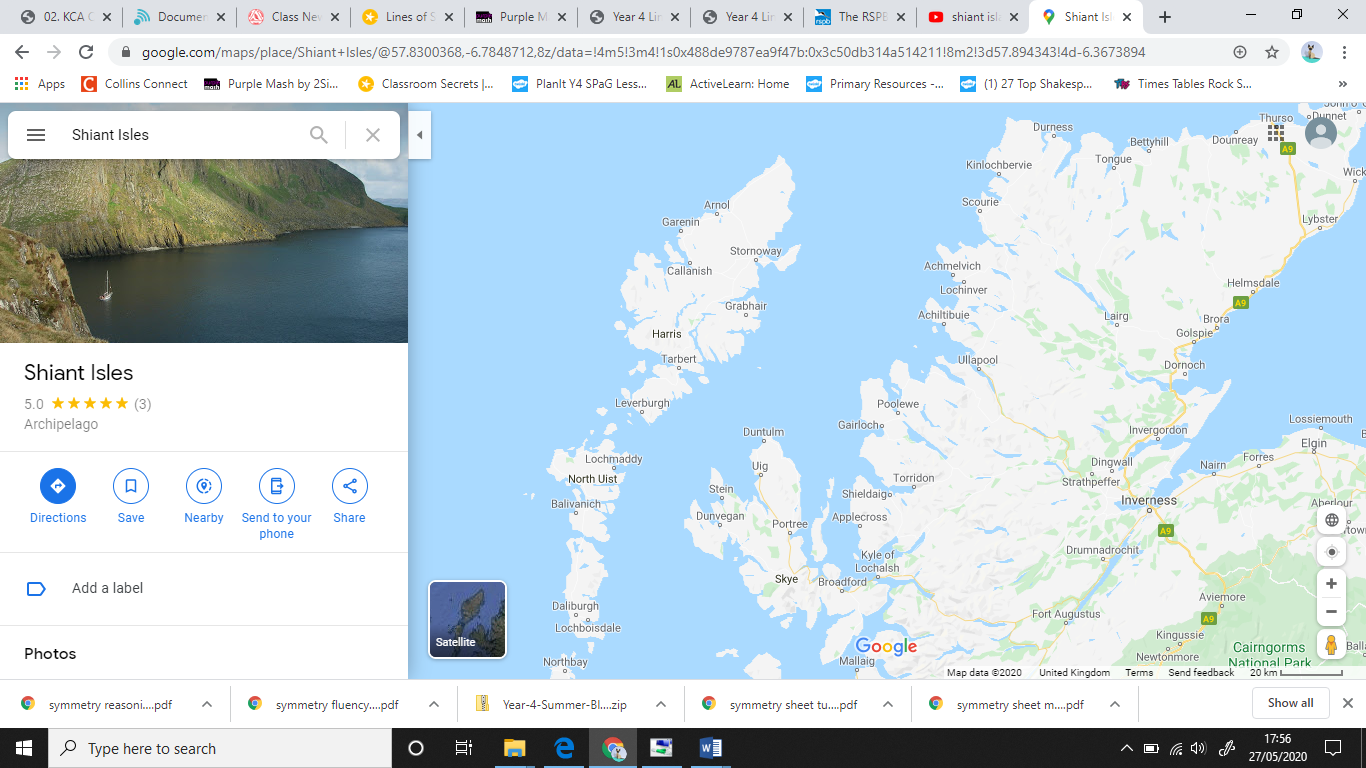 This week you are going to take a look at a project on the Shiant Islands (on the map above inside the circle). A couple of hundred years ago a ship was wrecked off these islands. The ship had lots of rats on it and they swam ashore and made their home in these islands. They eventually grew in numbers and have destroyed very important birds on the island. A big project has tried to get rid of the rats on the island and bring the bird numbers back.We are looking at how humans impact animals living on our planet and how we can help protect animals from being damaged by us.I want you to create a leaflet to attract bird watchers to come to the Shiant Islands. In your leaflet, you must have the following information:A brief history of how the rats were removed from the islandWhat birds you can see on the island?What is the landscape on the island like?Take one of the birds and draw a picture of it and create a factfile of interesting information about itHow would you visit? You would probably have to go on a boat trip? Can you find one?Here are some links for you to look at:https://www.bbc.co.uk/news/uk-scotland-highlands-islands-43242141https://ww2.rspb.org.uk/our-work/conservation/shiantisles/work/index.aspxhttps://www.shiantisles.net/visithttps://www.youtube.com/watch?v=bea6GfJGsb0This is a youtube video of a trip around the islands.